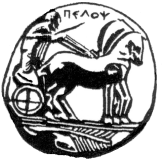 ΠΑΝΕΠΙΣΤΗΜΙΟ  ΠΕΛΟΠΟΝΝΗΣΟΥΣΧΟΛΗ ΚΑΛΩΝ ΤΕΧΝΩΝΤΜΗΜΑ ΘΕΑΤΡΙΚΩΝ ΣΠΟΥΔΩΝΒασιλέως Κωνσταντίνου 21 & Τερζάκη211 00   ΝΑΥΠΛΙΟΤηλ.:27520 96127, 129fax: 27520 96128Ιστοσελίδα: http://ts.uop.gr/e-mail: ts-secretary@uop.gr              tmima_theatrikon_spoudon@uop.grΠΡΟΓΡΑΜΜΑΗ ΠΟΛΗ ΠΙΣΩ ΑΠΟ ΤΗΝ ΠΟΛΗ24/6/2014, 6 μ.μ.-10.30 μ.μ., ΝαύπλιοΠεριηγητική παράσταση θεάτρου ντοκουμέντο. Δέκα στάσεις σε τόπους, ανθρώπους, παλιές και σύγχρονες ιστορίες της πόλης του Ναυπλίου, σε άγνωστα, αναπάντητα, εύθυμα ή επώδυνα και αμφιλεγόμενα ζητήματα. Ιστορίες μιας πόλης εκ πρώτης όψεως αόρατης στον έκθαμβο από την ομορφιά της επισκέπτη, στηριγμένες «κατά λέξη» σε αφηγήσεις, συνεντεύξεις, αρχεία, ιστορικά τεκμήρια.Στάση Πρώτη: Νέος σιδηροδρομικός σταθμός Ναυπλίου, λιμάνι, 6 μ.μ....ταξιδεύουμε, δεν μεταφερόμαστε.Θέμα: Το Τρένο στο Ναύπλιο και η επαναλειτουργία του συρμούΣύλληψη / ερμηνεία: Πέννυ Γκούζου, Ναταλία Ζήκου, Φανή Λύκου, Μανώλης Μαμαλάκης, Σίμος Τζίτζης, Δέσποινα Χαλκορόκα Στάση Δεύτερη: Σε ένα εργαστήριο χειροποίητων οργάνων, Συνοικισμός / Νέο Βυζάντιο, Ιεροθέου Μπαζιώτη 6, 6.30 μ.μ. Kάν' το γαργάρα...Θέμα: Ο φόβος που σε κάνει να μη μιλάς. (χωρητικότητα μέχρι 25 θεατές)Σύλληψη / ερμηνεία: Μάρα ΚαλαντζήΣτάση Τρίτη: Πρόνοια, οδός 25ης Μαρτίου & Κολοκοτρώνη, 7 μ.μ.…Καλείσθω δὲ τὸ ὄνομα τοῦ νέου χωρίου, Πρόνοια…Θέμα: Μία περιηγητική διαδρομή στην Πρόνοια του Ναυπλίου με κεντρικό άξονα τα Προσφυγικά του 1830.Σύλληψη: Λουίζα Νικολάου, Στεφανία Σαμαρά Ερμηνεία: Λουίζα Νικολάου, Στεφανία Σαμαρά, Μαρία Μπινίκου, Ευθύμης ΧαλκίδηςΜουσική: Βασίλης ΚορολήςΣτάση Τέταρτη: Ακροναυπλία, εκκλησάκι Αγ. Αναργύρων, 7.45 μ.μ.Μνήμης Μονοπάτια στην Ακροναυπλία. Χθες…. Σήμερα…. Αύριο...  Θέμα: Οι πολιτικοί κρατούμενοι της Ακροναυπλίας στη Δικτατορία Μεταξά 1936 και οι πολιτικοί όμηροι της Δημοκρατίας 2014…… Πόσο μακριά ; Πόσο κοντά;Σύλληψη / ερμηνεία: Καλλιόπη Καλποδήμου, Μαρία Ιωάννου, Νίκη Κάβουρα, Μαρία Μπακάλη, Αντρέας Μανούχος, Μάρθα Κοσκινά, Βασιλική ΝάσαιναΜουσική: Βασίλης ΚορολήςΣτάση Πέμπτη: Τριανόν, 8.30 μ.μ.Θυμάμαι… ΚάποτεΘέμα: Η καταστροφή των αρχαιολογικών  χώρων  στην περιοχή  της  ΑκροναυπλίαΣύλληψη / ερμηνεία: Ομάδα Άκρο- Κατερίνα Αναγνώστου,  Στράτης Δάνος,  Ευθυμία Κωσταπαππά, Κωνσταντίνος Σιώζος,  Νατάσα Τραχίλη Στάση Έκτη: Τριανόν, 8.50 μ.μ.Το "μαύρο" στην Ε.Ρ.Τ... το "μαύρο" στη δημοκρατίαΘέμα: Ένα δρώμενο που θίγει τις επιπτώσεις που είχε το αιφνιδιαστικό λουκέτο στην Ε.Ρ.Τ. Η επίδραση του στη τοπική κοινωνία του ΝαυπλίουΣύλληψη / ερμηνεία: Παναγιώτης Παπαναστασίου Στάση Έβδομη: Τριανόν, 9.10 μ.μ.ΑΠΑΛΛΑΚΤΙΚΟ 590Θέμα: Τα έτη 1945, 1946 το ειδικό δικαστήριο Ναυπλίου, στα πλαίσια της προδικασίας εκδίδει μόνο για τους Κατοίκους της Αργολιδοναυπλίας 626 συνολικά βουλεύματα. Απ’ αυτά τα 590 είναι απαλλακτικά.Σύλληψη / ερμηνεία: Λέτα Αμπαζή, Κάλια Θεοδοσιάδη, Δημήτρης ΚωσταντάραςΣτάση Όγδοη: Τριανόν, 9:30 μ.μForever Θέμα:  Αληθινές ιστορίες μεικτών ζευγαριών που ζουν στο Ναύπλιο και έχουν να αντιμετωπίσουν την ελληνική πραγματικότητα. Σύλληψη: Wioletta WoloszynΕρμηνεία: Κατερίνα Αναγνώστου, Στέλιος Κουλετάκης Στάση Ένατη: Τριανόν, 9.50 μ.μ.Παιδιά με όπλα Θέμα:  Στρατός, υποχρεωτική θητεία. Ένας χρόνος από τη ζωή σου.  Ένας χρόνος υπακοής στην κυβέρνησή σου. Ένας χρόνος «αγάπης στην πατρίδα σου». Μπορείς να το αποκαλέσεις χαμένη νεότητα; Σύλληψη / ερμηνεία: Μιχαηλίδου Ελένη, Φαίη Τσιλιβή, Mieszko Kucinska, TilenKozamelj Στάση Δέκατη: Τριανόν, 10.10 μ.μ.H αισχροκέρδεια του τόπου Θέμα: Η εκμετάλλευση των πάντων για την απόκτηση του τίποτα. Πώς οι άνθρωποι κάθε τόπου εκμεταλλεύονται το παραμικρό σημείο, για να αποκτήσουν το μέγιστο δυνατό, δίχως να σκέφτονται τα καθολικά αρνητικά αποτελέσματα κι έχοντας στο νου τους μόνο το προσωπικό τους συμφέρον.Σύλληψη / ερμηνεία: Γιάννης Καφετζόγλου Οι παρουσιάσεις των  δρωμένων των φοιτητών γίνονται στο πλαίσιο του μαθήματος Υποκριτική & Κοινωνία ΙΙ: το Εθνό-δραμα και το Θέατρο Ντοκουμέντο (υπεύθυνη διδάσκουσα: Χριστίνα Ζώνιου, φωτισμοί /τεχνική υποστήριξη: Άγγελος Γουναράς)